Karadeniz Bölgesi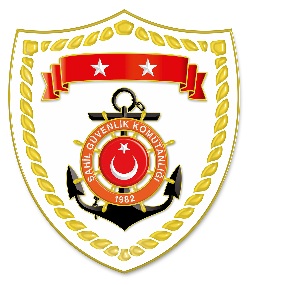 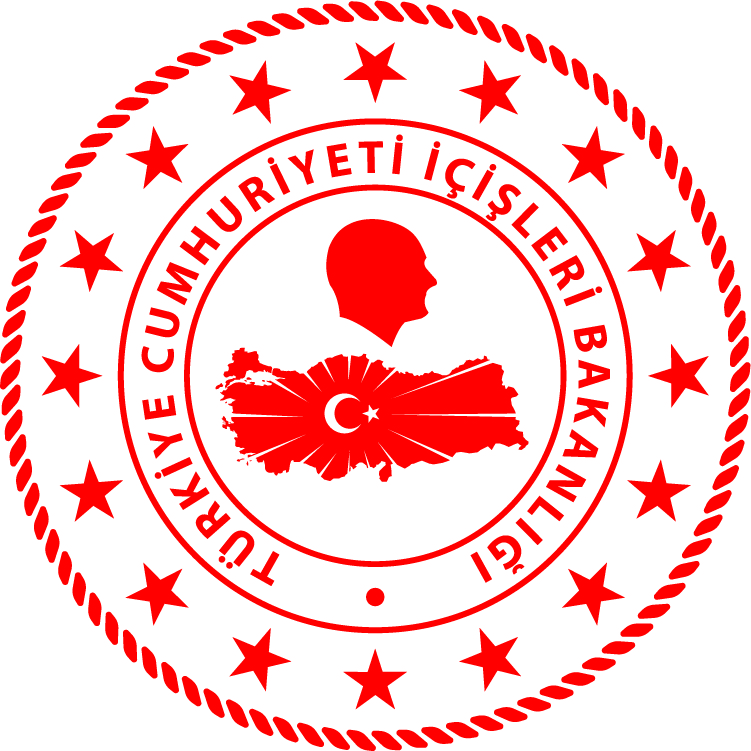 Marmara BölgesiS.NUTARİHTESPİTUYGULANAN İDARİ PARA CEZASI MİKTARI (TL)CEZANIN KESİLDİĞİİL/İLÇE-MEVKİİAÇIKLAMA105 Eylül 2021Gerçek kişiler için su ürünleri ruhsat tezkeresi olmamak.4.364SİNOP/Merkez1 işleme 4.563 TL idari para cezası uygulanmıştır.S.NUTARİHTESPİTUYGULANAN İDARİ PARA CEZASI MİKTARI (TL)CEZANIN KESİLDİĞİİL/İLÇE-MEVKİİAÇIKLAMA104 Eylül 2021Yasak sahada kara ve kıllı midye avcılığı yapmak. (3 işlem)5.562İSTANBUL/BeyoğluToplam 6 işleme 9.924 TL idari para cezası uygulanmıştır.204 Eylül 2021Denizlerde gün batımından gün doğumuna kadar olan sürede sualtı tüfeği ile avcılık yapmak.(2 işlem)1.635ÇANAKKALE/EzineToplam 6 işleme 9.924 TL idari para cezası uygulanmıştır.305 Eylül 2021Amatör balıkçılık turizmi izin belgesi olmamak.2.727KOCAELİ/DarıcaToplam 6 işleme 9.924 TL idari para cezası uygulanmıştır.